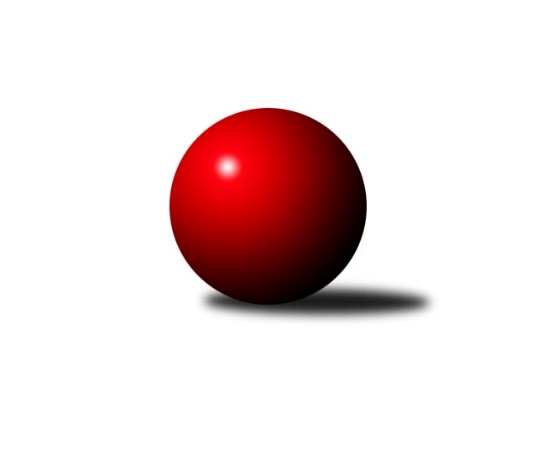 Č.19Ročník 2018/2019	17.5.2024 2. KLZ B 2018/2019Statistika 19. kolaTabulka družstev:		družstvo	záp	výh	rem	proh	skore	sety	průměr	body	plné	dorážka	chyby	1.	TJ Valašské Meziříčí	18	16	0	2	104.5 : 39.5 	(268.5 : 163.5)	3231	32	2182	1050	29.9	2.	KK Vyškov	17	13	1	3	86.0 : 50.0 	(219.5 : 188.5)	3215	27	2176	1038	37.6	3.	KK Slovan Rosice B	17	12	0	5	86.0 : 50.0 	(226.0 : 182.0)	3140	24	2139	1000	38.3	4.	TJ Sokol Luhačovice	17	7	2	8	68.0 : 68.0 	(205.5 : 202.5)	3088	16	2112	975	39.4	5.	HKK Olomouc	17	8	0	9	66.5 : 69.5 	(200.0 : 208.0)	3143	16	2139	1004	40.2	6.	TJ Sokol Husovice	17	8	0	9	66.0 : 70.0 	(196.5 : 211.5)	2993	16	2068	925	56.1	7.	SK Baník Ratiškovice	17	6	3	8	64.0 : 72.0 	(202.5 : 205.5)	3108	15	2104	1003	42.2	8.	KK Mor.Slávia Brno	17	6	1	10	61.0 : 75.0 	(196.0 : 212.0)	3104	13	2125	979	43.9	9.	KK Šumperk	18	5	2	11	59.0 : 85.0 	(205.0 : 227.0)	3040	12	2108	932	49.6	10.	KK Blansko B	18	5	2	11	57.0 : 87.0 	(194.0 : 238.0)	3088	12	2132	956	46.2	11.	TJ Jiskra Otrokovice	17	3	1	13	42.0 : 94.0 	(166.5 : 241.5)	3006	7	2076	930	55.9Tabulka doma:		družstvo	záp	výh	rem	proh	skore	sety	průměr	body	maximum	minimum	1.	KK Slovan Rosice B	8	7	0	1	43.0 : 21.0 	(117.5 : 74.5)	3179	14	3268	3120	2.	TJ Valašské Meziříčí	9	7	0	2	49.0 : 23.0 	(133.0 : 83.0)	3316	14	3418	3204	3.	KK Vyškov	8	6	1	1	41.0 : 23.0 	(101.0 : 91.0)	3138	13	3226	3082	4.	SK Baník Ratiškovice	9	6	0	3	41.0 : 31.0 	(115.0 : 101.0)	3142	12	3249	2989	5.	TJ Sokol Husovice	9	5	0	4	37.0 : 35.0 	(109.0 : 107.0)	2998	10	3145	2860	6.	KK Mor.Slávia Brno	9	4	1	4	35.0 : 37.0 	(102.5 : 113.5)	3082	9	3197	2916	7.	TJ Sokol Luhačovice	9	3	2	4	36.0 : 36.0 	(110.0 : 106.0)	3140	8	3200	3089	8.	KK Šumperk	9	4	0	5	34.0 : 38.0 	(102.5 : 113.5)	2967	8	3067	2893	9.	TJ Jiskra Otrokovice	8	3	1	4	25.0 : 39.0 	(83.5 : 108.5)	3099	7	3186	3019	10.	HKK Olomouc	8	3	0	5	29.5 : 34.5 	(99.5 : 92.5)	3147	6	3281	3087	11.	KK Blansko B	9	2	1	6	27.0 : 45.0 	(94.5 : 121.5)	3115	5	3225	3020Tabulka venku:		družstvo	záp	výh	rem	proh	skore	sety	průměr	body	maximum	minimum	1.	TJ Valašské Meziříčí	9	9	0	0	55.5 : 16.5 	(135.5 : 80.5)	3222	18	3349	3039	2.	KK Vyškov	9	7	0	2	45.0 : 27.0 	(118.5 : 97.5)	3223	14	3360	3137	3.	KK Slovan Rosice B	9	5	0	4	43.0 : 29.0 	(108.5 : 107.5)	3135	10	3292	2938	4.	HKK Olomouc	9	5	0	4	37.0 : 35.0 	(100.5 : 115.5)	3142	10	3288	3039	5.	TJ Sokol Luhačovice	8	4	0	4	32.0 : 32.0 	(95.5 : 96.5)	3081	8	3205	2958	6.	KK Blansko B	9	3	1	5	30.0 : 42.0 	(99.5 : 116.5)	3085	7	3222	3006	7.	TJ Sokol Husovice	8	3	0	5	29.0 : 35.0 	(87.5 : 104.5)	2992	6	3141	2611	8.	KK Mor.Slávia Brno	8	2	0	6	26.0 : 38.0 	(93.5 : 98.5)	3107	4	3211	2830	9.	KK Šumperk	9	1	2	6	25.0 : 47.0 	(102.5 : 113.5)	3048	4	3270	2802	10.	SK Baník Ratiškovice	8	0	3	5	23.0 : 41.0 	(87.5 : 104.5)	3103	3	3234	2933	11.	TJ Jiskra Otrokovice	9	0	0	9	17.0 : 55.0 	(83.0 : 133.0)	2996	0	3114	2894Tabulka podzimní části:		družstvo	záp	výh	rem	proh	skore	sety	průměr	body	doma	venku	1.	TJ Valašské Meziříčí	10	9	0	1	57.5 : 22.5 	(148.5 : 91.5)	3205	18 	4 	0 	1 	5 	0 	0	2.	KK Slovan Rosice B	10	8	0	2	54.0 : 26.0 	(132.0 : 108.0)	3169	16 	5 	0 	0 	3 	0 	2	3.	KK Vyškov	10	7	0	3	48.0 : 32.0 	(122.0 : 118.0)	3226	14 	4 	0 	1 	3 	0 	2	4.	TJ Sokol Husovice	10	6	0	4	43.0 : 37.0 	(122.0 : 118.0)	3058	12 	4 	0 	1 	2 	0 	3	5.	HKK Olomouc	10	5	0	5	40.5 : 39.5 	(118.5 : 121.5)	3140	10 	2 	0 	3 	3 	0 	2	6.	TJ Sokol Luhačovice	10	4	1	5	39.0 : 41.0 	(117.0 : 123.0)	3088	9 	2 	1 	2 	2 	0 	3	7.	KK Šumperk	10	3	2	5	35.0 : 45.0 	(115.5 : 124.5)	2981	8 	3 	0 	2 	0 	2 	3	8.	SK Baník Ratiškovice	10	3	1	6	35.0 : 45.0 	(117.0 : 123.0)	3116	7 	3 	0 	2 	0 	1 	4	9.	KK Mor.Slávia Brno	10	3	1	6	34.0 : 46.0 	(117.5 : 122.5)	3093	7 	2 	1 	2 	1 	0 	4	10.	TJ Jiskra Otrokovice	10	2	1	7	28.0 : 52.0 	(106.0 : 134.0)	3028	5 	2 	1 	2 	0 	0 	5	11.	KK Blansko B	10	1	2	7	26.0 : 54.0 	(104.0 : 136.0)	3092	4 	0 	1 	4 	1 	1 	3Tabulka jarní části:		družstvo	záp	výh	rem	proh	skore	sety	průměr	body	doma	venku	1.	TJ Valašské Meziříčí	8	7	0	1	47.0 : 17.0 	(120.0 : 72.0)	3280	14 	3 	0 	1 	4 	0 	0 	2.	KK Vyškov	7	6	1	0	38.0 : 18.0 	(97.5 : 70.5)	3185	13 	2 	1 	0 	4 	0 	0 	3.	KK Slovan Rosice B	7	4	0	3	32.0 : 24.0 	(94.0 : 74.0)	3114	8 	2 	0 	1 	2 	0 	2 	4.	SK Baník Ratiškovice	7	3	2	2	29.0 : 27.0 	(85.5 : 82.5)	3102	8 	3 	0 	1 	0 	2 	1 	5.	KK Blansko B	8	4	0	4	31.0 : 33.0 	(90.0 : 102.0)	3090	8 	2 	0 	2 	2 	0 	2 	6.	TJ Sokol Luhačovice	7	3	1	3	29.0 : 27.0 	(88.5 : 79.5)	3099	7 	1 	1 	2 	2 	0 	1 	7.	KK Mor.Slávia Brno	7	3	0	4	27.0 : 29.0 	(78.5 : 89.5)	3116	6 	2 	0 	2 	1 	0 	2 	8.	HKK Olomouc	7	3	0	4	26.0 : 30.0 	(81.5 : 86.5)	3145	6 	1 	0 	2 	2 	0 	2 	9.	TJ Sokol Husovice	7	2	0	5	23.0 : 33.0 	(74.5 : 93.5)	2895	4 	1 	0 	3 	1 	0 	2 	10.	KK Šumperk	8	2	0	6	24.0 : 40.0 	(89.5 : 102.5)	3097	4 	1 	0 	3 	1 	0 	3 	11.	TJ Jiskra Otrokovice	7	1	0	6	14.0 : 42.0 	(60.5 : 107.5)	2995	2 	1 	0 	2 	0 	0 	4 Zisk bodů pro družstvo:		jméno hráče	družstvo	body	zápasy	v %	dílčí body	sety	v %	1.	Šárka Nováková 	TJ Sokol Luhačovice 	15	/	16	(94%)	50	/	64	(78%)	2.	Ivana Marančáková 	TJ Valašské Meziříčí 	15	/	18	(83%)	49.5	/	72	(69%)	3.	Růžena Smrčková 	KK Šumperk 	14	/	17	(82%)	43	/	68	(63%)	4.	Lucie Kelpenčevová 	TJ Sokol Husovice 	14	/	17	(82%)	41.5	/	68	(61%)	5.	Silvie Vaňková 	HKK Olomouc 	13	/	16	(81%)	40	/	64	(63%)	6.	Klára Tobolová 	TJ Valašské Meziříčí 	12	/	16	(75%)	47.5	/	64	(74%)	7.	Lenka Hrdinová 	KK Vyškov 	12	/	16	(75%)	39	/	64	(61%)	8.	Jana Vejmolová 	KK Vyškov 	12	/	17	(71%)	42	/	68	(62%)	9.	Pavla Fialová 	KK Vyškov 	12	/	17	(71%)	38.5	/	68	(57%)	10.	Lenka Pouchlá 	HKK Olomouc 	11.5	/	15	(77%)	36.5	/	60	(61%)	11.	Anna Štraufová 	KK Slovan Rosice B 	11	/	14	(79%)	38	/	56	(68%)	12.	Eliška Petrů 	KK Blansko B 	11	/	14	(79%)	36	/	56	(64%)	13.	Pavlína Březinová 	KK Mor.Slávia Brno 	11	/	15	(73%)	36	/	60	(60%)	14.	Hana Beranová 	SK Baník Ratiškovice 	11	/	17	(65%)	38.5	/	68	(57%)	15.	Kristýna Štreitová 	TJ Valašské Meziříčí 	11	/	17	(65%)	38	/	68	(56%)	16.	Romana Sedlářová 	KK Mor.Slávia Brno 	11	/	17	(65%)	37.5	/	68	(55%)	17.	Dana Uhříková 	TJ Valašské Meziříčí 	10.5	/	13	(81%)	31.5	/	52	(61%)	18.	Šárka Palková 	KK Slovan Rosice B 	10	/	15	(67%)	34.5	/	60	(58%)	19.	Monika Niklová 	SK Baník Ratiškovice 	10	/	17	(59%)	39	/	68	(57%)	20.	Blanka Sedláková 	TJ Sokol Husovice 	10	/	17	(59%)	37.5	/	68	(55%)	21.	Ludmila Mederová 	KK Šumperk 	10	/	17	(59%)	35	/	68	(51%)	22.	Aneta Ondovčáková 	KK Slovan Rosice B 	9	/	11	(82%)	28.5	/	44	(65%)	23.	Kateřina Fryštácká 	TJ Jiskra Otrokovice 	9	/	16	(56%)	38	/	64	(59%)	24.	Hana Malíšková 	HKK Olomouc 	9	/	16	(56%)	34.5	/	64	(54%)	25.	Markéta Gabrhelová 	TJ Sokol Husovice 	9	/	16	(56%)	33.5	/	64	(52%)	26.	Kamila Veselá 	KK Slovan Rosice B 	8	/	8	(100%)	21.5	/	32	(67%)	27.	Michaela Bagári 	TJ Valašské Meziříčí 	8	/	13	(62%)	32	/	52	(62%)	28.	Martina Šupálková 	SK Baník Ratiškovice 	8	/	14	(57%)	31	/	56	(55%)	29.	Petra Dosedlová 	KK Slovan Rosice B 	8	/	14	(57%)	30	/	56	(54%)	30.	Eva Dosedlová 	KK Slovan Rosice B 	8	/	15	(53%)	36	/	60	(60%)	31.	Ludmila Pančochová 	TJ Sokol Luhačovice 	8	/	15	(53%)	29.5	/	60	(49%)	32.	Hana Krajíčková 	TJ Sokol Luhačovice 	8	/	16	(50%)	36	/	64	(56%)	33.	Jaroslava Havranová 	HKK Olomouc 	8	/	16	(50%)	34	/	64	(53%)	34.	Ivana Hrouzová 	KK Blansko B 	8	/	18	(44%)	37	/	72	(51%)	35.	Simona Koreňová 	KK Vyškov 	7	/	10	(70%)	23	/	40	(58%)	36.	Monika Anderová 	KK Vyškov 	7	/	12	(58%)	25.5	/	48	(53%)	37.	Helena Daňková 	KK Blansko B 	7	/	16	(44%)	30.5	/	64	(48%)	38.	Kateřina Bajerová 	HKK Olomouc 	7	/	16	(44%)	27.5	/	64	(43%)	39.	Katrin Valuchová 	TJ Sokol Husovice 	7	/	17	(41%)	33	/	68	(49%)	40.	Naděžda Musilová 	KK Blansko B 	7	/	18	(39%)	37	/	72	(51%)	41.	Jana Navláčilová 	TJ Valašské Meziříčí 	6	/	10	(60%)	23.5	/	40	(59%)	42.	Markéta Nepejchalová 	TJ Sokol Husovice 	6	/	10	(60%)	21	/	40	(53%)	43.	Eliška Fialová 	SK Baník Ratiškovice 	6	/	11	(55%)	23.5	/	44	(53%)	44.	Renata Mikulcová st.	TJ Jiskra Otrokovice 	6	/	13	(46%)	24	/	52	(46%)	45.	Lenka Menšíková 	TJ Sokol Luhačovice 	6	/	14	(43%)	27.5	/	56	(49%)	46.	Dana Tomančáková 	SK Baník Ratiškovice 	6	/	16	(38%)	29	/	64	(45%)	47.	Tereza Divílková 	TJ Jiskra Otrokovice 	5	/	6	(83%)	17.5	/	24	(73%)	48.	Andrea Katriňáková 	TJ Sokol Luhačovice 	5	/	9	(56%)	16.5	/	36	(46%)	49.	Hana Jáňová 	KK Šumperk 	5	/	10	(50%)	22	/	40	(55%)	50.	Hana Stehlíková 	TJ Jiskra Otrokovice 	5	/	10	(50%)	20	/	40	(50%)	51.	Kateřina Zapletalová 	KK Šumperk 	5	/	11	(45%)	22	/	44	(50%)	52.	Eva Putnová 	KK Slovan Rosice B 	5	/	12	(42%)	19.5	/	48	(41%)	53.	Pavla Čípová 	TJ Valašské Meziříčí 	5	/	13	(38%)	24.5	/	52	(47%)	54.	Hana Jonášková 	TJ Jiskra Otrokovice 	5	/	14	(36%)	22.5	/	56	(40%)	55.	Michaela Kouřilová 	KK Vyškov 	5	/	15	(33%)	27	/	60	(45%)	56.	Veronika Semmler 	KK Mor.Slávia Brno 	4	/	5	(80%)	13	/	20	(65%)	57.	Ilona Olšáková 	KK Mor.Slávia Brno 	4	/	8	(50%)	15.5	/	32	(48%)	58.	Jana Macková 	SK Baník Ratiškovice 	4	/	10	(40%)	18	/	40	(45%)	59.	Tereza Vidlářová 	KK Vyškov 	4	/	12	(33%)	21.5	/	48	(45%)	60.	Dana Musilová 	KK Blansko B 	4	/	14	(29%)	16.5	/	56	(29%)	61.	Soňa Ženčáková 	KK Šumperk 	4	/	17	(24%)	25.5	/	68	(38%)	62.	Lucie Šťastná 	TJ Valašské Meziříčí 	3	/	3	(100%)	11	/	12	(92%)	63.	Romana Valová 	KK Šumperk 	3	/	5	(60%)	12.5	/	20	(63%)	64.	Monika Hubíková 	TJ Sokol Luhačovice 	3	/	6	(50%)	12.5	/	24	(52%)	65.	Radka Šindelářová 	KK Mor.Slávia Brno 	3	/	7	(43%)	14	/	28	(50%)	66.	Hana Konečná 	TJ Sokol Luhačovice 	3	/	7	(43%)	13	/	28	(46%)	67.	Monika Jedličková 	KK Mor.Slávia Brno 	3	/	8	(38%)	17.5	/	32	(55%)	68.	Kristýna Košuličová 	SK Baník Ratiškovice 	3	/	9	(33%)	15	/	36	(42%)	69.	Natálie Součková 	KK Blansko B 	3	/	11	(27%)	15	/	44	(34%)	70.	Eliška Hrančíková 	TJ Jiskra Otrokovice 	3	/	12	(25%)	18	/	48	(38%)	71.	Lenka Kričinská 	KK Mor.Slávia Brno 	3	/	15	(20%)	21.5	/	60	(36%)	72.	Adéla Příhodová 	KK Šumperk 	3	/	15	(20%)	20	/	60	(33%)	73.	Tereza Trávníčková 	TJ Sokol Husovice 	3	/	15	(20%)	18	/	60	(30%)	74.	Marika Celbrová 	KK Mor.Slávia Brno 	3	/	16	(19%)	21.5	/	64	(34%)	75.	Kateřina Petková 	KK Šumperk 	2	/	2	(100%)	6.5	/	8	(81%)	76.	Barbora Divílková ml.	TJ Jiskra Otrokovice 	2	/	2	(100%)	6	/	8	(75%)	77.	Gabriela Helisová 	KK Mor.Slávia Brno 	2	/	2	(100%)	6	/	8	(75%)	78.	Radka Rosendorfová 	TJ Sokol Husovice 	2	/	4	(50%)	8	/	16	(50%)	79.	Lenka Indrová 	KK Mor.Slávia Brno 	2	/	4	(50%)	6	/	16	(38%)	80.	Marie Chmelíková 	HKK Olomouc 	2	/	6	(33%)	14	/	24	(58%)	81.	Tereza Kalavská 	KK Slovan Rosice B 	2	/	6	(33%)	9	/	24	(38%)	82.	Laura Neová 	KK Blansko B 	2	/	6	(33%)	6	/	24	(25%)	83.	Marie Olejníková 	TJ Valašské Meziříčí 	1	/	1	(100%)	3	/	4	(75%)	84.	Eliška Kubáčková 	TJ Sokol Husovice 	1	/	1	(100%)	3	/	4	(75%)	85.	Žaneta Pávková 	KK Slovan Rosice B 	1	/	2	(50%)	2	/	8	(25%)	86.	Markéta Vlčková 	TJ Valašské Meziříčí 	1	/	3	(33%)	7	/	12	(58%)	87.	Martina Hájková 	KK Mor.Slávia Brno 	1	/	3	(33%)	5	/	12	(42%)	88.	Michaela Bauerová 	KK Šumperk 	1	/	3	(33%)	4	/	12	(33%)	89.	Lucie Trávníčková 	KK Vyškov 	1	/	3	(33%)	3	/	12	(25%)	90.	Jana Dvořáková 	TJ Jiskra Otrokovice 	1	/	7	(14%)	7	/	28	(25%)	91.	Helena Konečná 	TJ Sokol Luhačovice 	1	/	8	(13%)	8.5	/	32	(27%)	92.	Zita Řehůřková 	KK Blansko B 	1	/	9	(11%)	10.5	/	36	(29%)	93.	Ivana Pešková 	KK Mor.Slávia Brno 	0	/	1	(0%)	2	/	4	(50%)	94.	Eliška Novotná 	TJ Jiskra Otrokovice 	0	/	1	(0%)	2	/	4	(50%)	95.	Kateřina Šille 	SK Baník Ratiškovice 	0	/	1	(0%)	2	/	4	(50%)	96.	Jana Mačudová 	SK Baník Ratiškovice 	0	/	1	(0%)	1.5	/	4	(38%)	97.	Markéta Vetchá 	TJ Sokol Husovice 	0	/	1	(0%)	1	/	4	(25%)	98.	Eliška Dokoupilová 	KK Šumperk 	0	/	1	(0%)	1	/	4	(25%)	99.	Alena Bružová 	KK Slovan Rosice B 	0	/	1	(0%)	1	/	4	(25%)	100.	Barbora Divílková st.	TJ Jiskra Otrokovice 	0	/	1	(0%)	1	/	4	(25%)	101.	Vendula Veselá 	KK Šumperk 	0	/	2	(0%)	3	/	8	(38%)	102.	Marta Beranová 	SK Baník Ratiškovice 	0	/	2	(0%)	0	/	8	(0%)	103.	Jarmila Bábíčková 	SK Baník Ratiškovice 	0	/	3	(0%)	4	/	12	(33%)	104.	Alena Kopecká 	HKK Olomouc 	0	/	3	(0%)	2	/	12	(17%)	105.	Marie Říhová 	HKK Olomouc 	0	/	3	(0%)	1	/	12	(8%)	106.	Milena Minksová 	TJ Sokol Husovice 	0	/	3	(0%)	0	/	12	(0%)	107.	Lucie Válková 	TJ Jiskra Otrokovice 	0	/	3	(0%)	0	/	12	(0%)	108.	Zdenka Svobodová 	TJ Sokol Luhačovice 	0	/	6	(0%)	4.5	/	24	(19%)	109.	Renáta Mikulcová ml.	TJ Jiskra Otrokovice 	0	/	6	(0%)	4	/	24	(17%)	110.	Marcela Příhodová 	KK Šumperk 	0	/	8	(0%)	10.5	/	32	(33%)	111.	Jitka Bětíková 	TJ Jiskra Otrokovice 	0	/	8	(0%)	5.5	/	32	(17%)	112.	Šárka Tögelová 	HKK Olomouc 	0	/	11	(0%)	10.5	/	44	(24%)Průměry na kuželnách:		kuželna	průměr	plné	dorážka	chyby	výkon na hráče	1.	TJ Valašské Meziříčí, 1-4	3252	2200	1051	36.8	(542.1)	2.	HKK Olomouc, 1-8	3136	2135	1001	41.3	(522.8)	3.	KK Blansko, 1-6	3134	2150	983	44.1	(522.3)	4.	Ratíškovice, 1-4	3134	2133	1000	41.0	(522.3)	5.	TJ Sokol Luhačovice, 1-4	3133	2128	1005	36.0	(522.2)	6.	KK Slovan Rosice, 1-4	3129	2139	990	41.8	(521.6)	7.	Otrokovice, 1-4	3126	2140	986	47.8	(521.1)	8.	KK Vyškov, 1-4	3115	2135	980	44.6	(519.2)	9.	KK MS Brno, 1-4	3098	2116	981	41.6	(516.4)	10.	TJ Sokol Husovice, 1-4	3007	2083	924	57.3	(501.3)	11.	KK Šumperk, 1-4	2969	2052	916	47.3	(495.0)Nejlepší výkony na kuželnách:TJ Valašské Meziříčí, 1-4TJ Valašské Meziříčí	3418	5. kolo	Pavla Čípová 	TJ Valašské Meziříčí	604	16. koloTJ Valašské Meziříčí	3386	14. kolo	Klára Tobolová 	TJ Valašské Meziříčí	604	1. koloTJ Valašské Meziříčí	3340	16. kolo	Lucie Šťastná 	TJ Valašské Meziříčí	604	11. koloTJ Valašské Meziříčí	3319	1. kolo	Silvie Vaňková 	HKK Olomouc	601	12. koloTJ Valašské Meziříčí	3317	11. kolo	Dana Uhříková 	TJ Valašské Meziříčí	593	5. koloTJ Valašské Meziříčí	3291	7. kolo	Šárka Nováková 	TJ Sokol Luhačovice	591	18. koloTJ Valašské Meziříčí	3288	18. kolo	Ivana Marančáková 	TJ Valašské Meziříčí	591	5. koloHKK Olomouc	3288	12. kolo	Michaela Bagári 	TJ Valašské Meziříčí	590	14. koloTJ Valašské Meziříčí	3277	12. kolo	Hana Stehlíková 	TJ Jiskra Otrokovice	588	14. koloKK Šumperk	3270	16. kolo	Dana Uhříková 	TJ Valašské Meziříčí	587	7. koloHKK Olomouc, 1-8HKK Olomouc	3281	7. kolo	Silvie Vaňková 	HKK Olomouc	637	7. koloTJ Valašské Meziříčí	3248	10. kolo	Silvie Vaňková 	HKK Olomouc	613	18. koloHKK Olomouc	3231	5. kolo	Silvie Vaňková 	HKK Olomouc	613	5. koloKK Mor.Slávia Brno	3211	9. kolo	Monika Jedličková 	KK Mor.Slávia Brno	593	9. koloKK Šumperk	3169	18. kolo	Ivana Marančáková 	TJ Valašské Meziříčí	583	10. koloSK Baník Ratiškovice	3148	7. kolo	Lenka Pouchlá 	HKK Olomouc	568	7. koloKK Vyškov	3142	13. kolo	Lenka Pouchlá 	HKK Olomouc	566	13. koloHKK Olomouc	3127	10. kolo	Silvie Vaňková 	HKK Olomouc	564	3. koloHKK Olomouc	3123	18. kolo	Dana Uhříková 	TJ Valašské Meziříčí	563	10. koloHKK Olomouc	3121	13. kolo	Lenka Pouchlá 	HKK Olomouc	563	10. koloKK Blansko, 1-6TJ Valašské Meziříčí	3349	15. kolo	Helena Daňková 	KK Blansko B	603	13. koloKK Vyškov	3281	4. kolo	Silvie Vaňková 	HKK Olomouc	603	17. koloKK Slovan Rosice B	3279	6. kolo	Jana Vejmolová 	KK Vyškov	593	4. koloKK Blansko B	3225	13. kolo	Ivana Hrouzová 	KK Blansko B	589	4. koloHKK Olomouc	3162	17. kolo	Jana Navláčilová 	TJ Valašské Meziříčí	575	15. koloTJ Sokol Luhačovice	3140	10. kolo	Eliška Petrů 	KK Blansko B	572	6. koloKK Blansko B	3140	6. kolo	Ivana Marančáková 	TJ Valašské Meziříčí	571	15. koloKK Blansko B	3137	15. kolo	Dana Musilová 	KK Blansko B	569	19. koloKK Mor.Slávia Brno	3125	13. kolo	Naděžda Musilová 	KK Blansko B	568	17. koloKK Blansko B	3124	19. kolo	Růžena Smrčková 	KK Šumperk	566	9. koloRatíškovice, 1-4KK Vyškov	3291	6. kolo	Lucie Kelpenčevová 	TJ Sokol Husovice	589	4. koloSK Baník Ratiškovice	3249	4. kolo	Michaela Kouřilová 	KK Vyškov	586	6. koloTJ Valašské Meziříčí	3211	17. kolo	Silvie Vaňková 	HKK Olomouc	583	19. koloSK Baník Ratiškovice	3205	6. kolo	Šárka Nováková 	TJ Sokol Luhačovice	582	2. koloSK Baník Ratiškovice	3190	19. kolo	Dana Tomančáková 	SK Baník Ratiškovice	581	6. koloSK Baník Ratiškovice	3181	15. kolo	Hana Beranová 	SK Baník Ratiškovice	578	19. koloKK Slovan Rosice B	3161	8. kolo	Pavla Čípová 	TJ Valašské Meziříčí	573	17. koloSK Baník Ratiškovice	3158	2. kolo	Monika Niklová 	SK Baník Ratiškovice	569	6. koloTJ Sokol Husovice	3141	4. kolo	Ivana Marančáková 	TJ Valašské Meziříčí	569	17. koloSK Baník Ratiškovice	3120	11. kolo	Monika Niklová 	SK Baník Ratiškovice	569	19. koloTJ Sokol Luhačovice, 1-4HKK Olomouc	3243	8. kolo	Šárka Nováková 	TJ Sokol Luhačovice	574	12. koloTJ Valašské Meziříčí	3214	6. kolo	Helena Daňková 	KK Blansko B	569	12. koloTJ Sokol Luhačovice	3200	8. kolo	Ludmila Pančochová 	TJ Sokol Luhačovice	568	8. koloTJ Sokol Luhačovice	3189	6. kolo	Šárka Nováková 	TJ Sokol Luhačovice	567	6. koloTJ Sokol Luhačovice	3166	11. kolo	Marie Chmelíková 	HKK Olomouc	565	8. koloKK Blansko B	3142	12. kolo	Ivana Marančáková 	TJ Valašské Meziříčí	563	6. koloKK Vyškov	3137	19. kolo	Šárka Nováková 	TJ Sokol Luhačovice	563	14. koloTJ Sokol Luhačovice	3132	12. kolo	Šárka Nováková 	TJ Sokol Luhačovice	562	17. koloTJ Sokol Luhačovice	3130	4. kolo	Jana Vejmolová 	KK Vyškov	561	19. koloTJ Sokol Luhačovice	3128	14. kolo	Klára Tobolová 	TJ Valašské Meziříčí	561	6. koloKK Slovan Rosice, 1-4KK Slovan Rosice B	3268	18. kolo	Klára Tobolová 	TJ Valašské Meziříčí	598	13. koloTJ Valašské Meziříčí	3256	13. kolo	Aneta Ondovčáková 	KK Slovan Rosice B	591	2. koloKK Slovan Rosice B	3221	15. kolo	Anna Štraufová 	KK Slovan Rosice B	591	9. koloKK Slovan Rosice B	3194	7. kolo	Anna Štraufová 	KK Slovan Rosice B	582	18. koloKK Slovan Rosice B	3193	9. kolo	Eva Dosedlová 	KK Slovan Rosice B	572	18. koloKK Slovan Rosice B	3164	2. kolo	Anna Štraufová 	KK Slovan Rosice B	570	15. koloKK Slovan Rosice B	3144	5. kolo	Tereza Divílková 	TJ Jiskra Otrokovice	568	5. koloKK Vyškov	3137	2. kolo	Lenka Pouchlá 	HKK Olomouc	567	15. koloKK Slovan Rosice B	3129	13. kolo	Eva Dosedlová 	KK Slovan Rosice B	565	15. koloKK Slovan Rosice B	3120	10. kolo	Lucie Kelpenčevová 	TJ Sokol Husovice	564	10. koloOtrokovice, 1-4KK Vyškov	3360	15. kolo	Petra Dosedlová 	KK Slovan Rosice B	599	17. koloKK Slovan Rosice B	3292	17. kolo	Anna Štraufová 	KK Slovan Rosice B	595	17. koloTJ Valašské Meziříčí	3266	2. kolo	Lenka Hrdinová 	KK Vyškov	586	15. koloHKK Olomouc	3251	4. kolo	Silvie Vaňková 	HKK Olomouc	583	4. koloSK Baník Ratiškovice	3204	9. kolo	Jana Vejmolová 	KK Vyškov	580	15. koloTJ Jiskra Otrokovice	3186	10. kolo	Dana Uhříková 	TJ Valašské Meziříčí	577	2. koloKK Mor.Slávia Brno	3177	10. kolo	Tereza Divílková 	TJ Jiskra Otrokovice	576	4. koloTJ Jiskra Otrokovice	3164	2. kolo	Tereza Divílková 	TJ Jiskra Otrokovice	575	7. koloTJ Jiskra Otrokovice	3151	7. kolo	Pavlína Březinová 	KK Mor.Slávia Brno	574	10. koloTJ Jiskra Otrokovice	3121	9. kolo	Hana Beranová 	SK Baník Ratiškovice	573	9. koloKK Vyškov, 1-4KK Vyškov	3226	1. kolo	Jana Vejmolová 	KK Vyškov	586	5. koloKK Vyškov	3221	14. kolo	Hana Krajíčková 	TJ Sokol Luhačovice	573	7. koloTJ Sokol Luhačovice	3205	7. kolo	Monika Niklová 	SK Baník Ratiškovice	571	18. koloKK Vyškov	3135	5. kolo	Lenka Hrdinová 	KK Vyškov	571	7. koloKK Vyškov	3134	3. kolo	Lenka Hrdinová 	KK Vyškov	570	14. koloSK Baník Ratiškovice	3133	18. kolo	Monika Anderová 	KK Vyškov	566	18. koloKK Vyškov	3127	9. kolo	Michaela Kouřilová 	KK Vyškov	566	3. koloTJ Jiskra Otrokovice	3114	3. kolo	Pavla Fialová 	KK Vyškov	565	9. koloKK Slovan Rosice B	3099	14. kolo	Jana Vejmolová 	KK Vyškov	560	16. koloKK Vyškov	3093	7. kolo	Lenka Hrdinová 	KK Vyškov	558	1. koloKK MS Brno, 1-4TJ Valašské Meziříčí	3263	19. kolo	Lenka Hrdinová 	KK Vyškov	589	8. koloKK Vyškov	3251	8. kolo	Kamila Veselá 	KK Slovan Rosice B	580	11. koloKK Mor.Slávia Brno	3197	14. kolo	Klára Tobolová 	TJ Valašské Meziříčí	574	19. koloKK Mor.Slávia Brno	3197	8. kolo	Romana Sedlářová 	KK Mor.Slávia Brno	572	1. koloTJ Sokol Luhačovice	3169	16. kolo	Šárka Nováková 	TJ Sokol Luhačovice	570	16. koloKK Mor.Slávia Brno	3140	19. kolo	Romana Sedlářová 	KK Mor.Slávia Brno	569	6. koloKK Mor.Slávia Brno	3124	1. kolo	Lenka Kričinská 	KK Mor.Slávia Brno	567	11. koloKK Mor.Slávia Brno	3105	11. kolo	Ivana Marančáková 	TJ Valašské Meziříčí	566	19. koloKK Slovan Rosice B	3102	11. kolo	Hana Stehlíková 	TJ Jiskra Otrokovice	566	12. koloKK Blansko B	3089	1. kolo	Pavlína Březinová 	KK Mor.Slávia Brno	564	6. koloTJ Sokol Husovice, 1-4TJ Valašské Meziříčí	3153	8. kolo	Gabriela Helisová 	KK Mor.Slávia Brno	590	18. koloTJ Sokol Husovice	3145	11. kolo	Lucie Kelpenčevová 	TJ Sokol Husovice	577	8. koloKK Mor.Slávia Brno	3139	18. kolo	Klára Tobolová 	TJ Valašské Meziříčí	571	8. koloKK Blansko B	3072	14. kolo	Ivana Marančáková 	TJ Valašské Meziříčí	564	8. koloHKK Olomouc	3064	11. kolo	Lucie Kelpenčevová 	TJ Sokol Husovice	560	16. koloTJ Sokol Husovice	3049	1. kolo	Eliška Petrů 	KK Blansko B	558	14. koloTJ Sokol Husovice	3044	16. kolo	Markéta Nepejchalová 	TJ Sokol Husovice	552	1. koloTJ Sokol Husovice	3042	18. kolo	Helena Daňková 	KK Blansko B	550	14. koloSK Baník Ratiškovice	3041	16. kolo	Monika Niklová 	SK Baník Ratiškovice	549	16. koloKK Slovan Rosice B	3035	12. kolo	Lucie Kelpenčevová 	TJ Sokol Husovice	546	1. koloKK Šumperk, 1-4KK Vyškov	3158	17. kolo	Růžena Smrčková 	KK Šumperk	565	17. koloKK Šumperk	3067	10. kolo	Michaela Kouřilová 	KK Vyškov	554	17. koloKK Šumperk	3057	8. kolo	Monika Anderová 	KK Vyškov	552	17. koloHKK Olomouc	3039	6. kolo	Jaroslava Havranová 	HKK Olomouc	536	6. koloTJ Valašské Meziříčí	3039	4. kolo	Lenka Pouchlá 	HKK Olomouc	534	6. koloKK Šumperk	3017	17. kolo	Růžena Smrčková 	KK Šumperk	531	6. koloKK Šumperk	2984	15. kolo	Jana Vejmolová 	KK Vyškov	530	17. koloTJ Sokol Luhačovice	2974	13. kolo	Markéta Gabrhelová 	TJ Sokol Husovice	526	15. koloKK Šumperk	2960	19. kolo	Růžena Smrčková 	KK Šumperk	526	19. koloKK Slovan Rosice B	2938	19. kolo	Kateřina Bajerová 	HKK Olomouc	526	6. koloČetnost výsledků:	7.0 : 1.0	8x	6.0 : 2.0	26x	5.0 : 3.0	16x	4.0 : 4.0	6x	3.0 : 5.0	16x	2.5 : 5.5	1x	2.0 : 6.0	10x	1.0 : 7.0	11x	0.0 : 8.0	1x